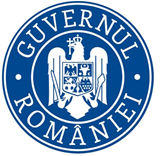                                                                                C.C.R.P./20.05.2019COMUNICAT DE PRESĂInspectorii de muncă din cadrul Compartimentului Control Muncă Nedeclarată au depistat, săptămâna trecută, în cadrul unei acţiuni efectuate pe timp de noapte, cu sprijinul lucrătorilor Inspectoratului Judeţean de Poliţie Gorj, două persoane care prestau activitate fără forme legale de angajare la o brutărie din oraşul Ţicleni. Una dintre acestea este minoră, având vârsta de 15 ani şi jumătate. Angajatorul a fost sancţionat cu o amendă în valoare totală de 40.000 de lei. I.T.M. Gorj reaminteşte angajatorilor că, în conformitate cu prevederile Legii 53/2003, Codul Muncii, un minor poate fi angajat legal, în baza un contract individual de muncă,  începând cu vârsta de 15 ani, cu acordul părinţilor sau al reprezentaţilor legali, pentru activităţi potrivite cu dezvoltarea fizică, aptitudinile şi cunoştinţele sale, dacă astfel nu îi sunt periclitate sănătatea, dezvoltarea şi pregătirea profesională. De asemenea, Legea 176/2018 privind internshipul, permite, în scopul dezvoltării abilităţilor profesionale şi facilitării tranziţiei de la sistemul de educaţie către piaţa muncii, încheierea, inclusiv cu persoanele minore cu vârsta de peste 16 ani, a unui contract de internship, care constituie vechime în muncă şi după caz, în specialitate, angajatorii care apelează la un astfel de contract beneficiind de facilităţi financiare din partea statului. Neli Matei,Purtător de cuvânt I.T.M. Gorj